Podstawy projektowania i konstrukcji odzieży (2h) 03.03.2021 r. zajęcia zdalne.Temat: Projektowanie odzieży dla różnych typów figur ludzkich. Typy figur. Sposoby tuszowania wad figury. Złudzenie optyczne.Witam serdecznie. Najczęściej spotyka się osoby posiadające figury typowe. W takim wypadku wszystkie wymiary długości są proporcjonalne do wzrostu, a wymiary obwodów i szerokości są proporcjonalne do obwodów klatki piersiowej. Figury nietypowe posiadają osoby u których poszczególne wymiary odbiegają od wymienionych  wyżej proporcji. Wykraczają one poza wymiary zawarte w tabelach lub mają duże odchylenia w budowie i prawidłowej postawie ciała.Poniższe materiały dotyczą projektowania odzieży dla różnych figur ludzkich (część materiałów). Proszę wpisać temat do zeszytu i przeanalizować przesłaną tematykę. W razie pytań proszę o telefon.Pozdrawiam. Beata Gola02.03.2021 r.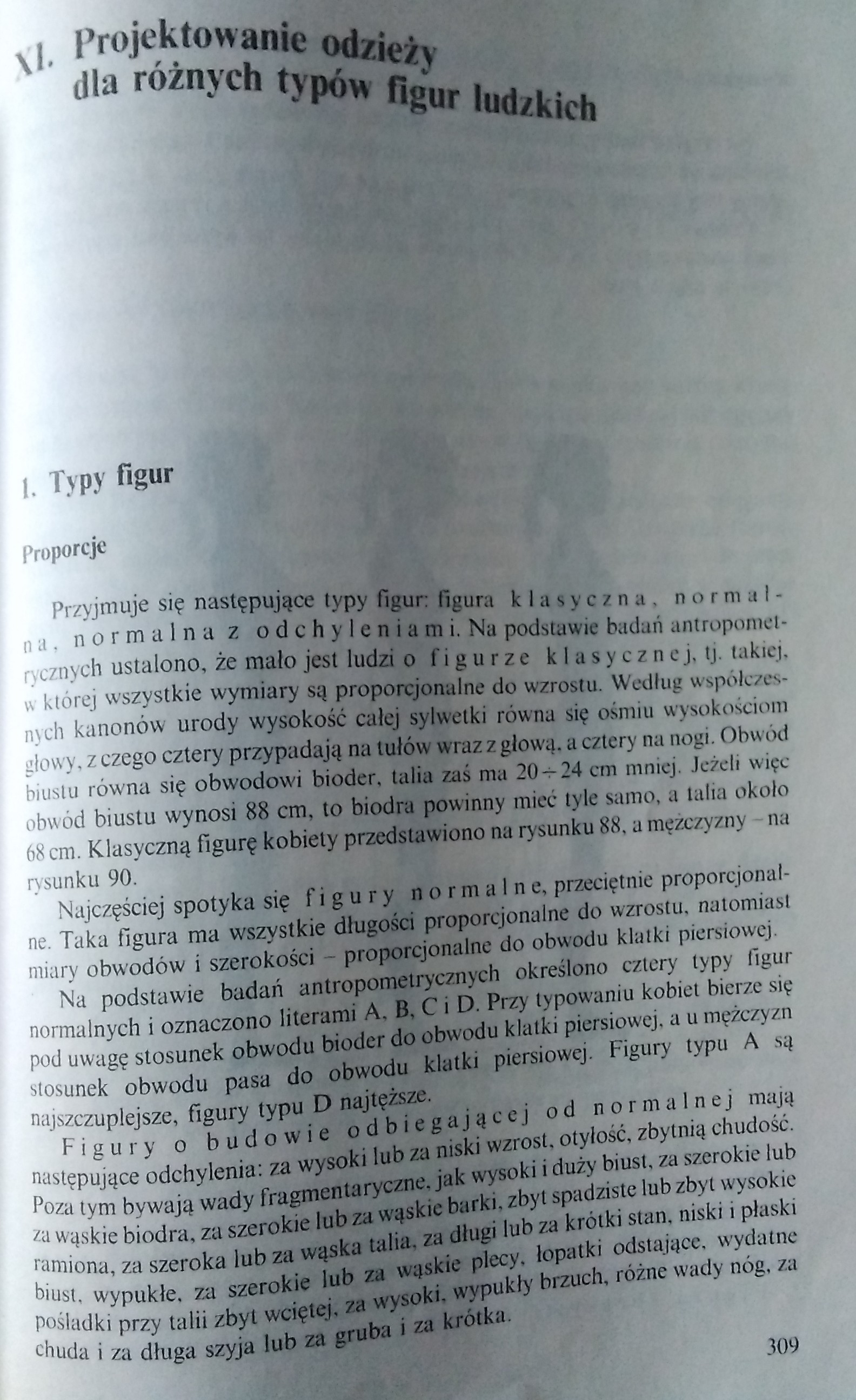 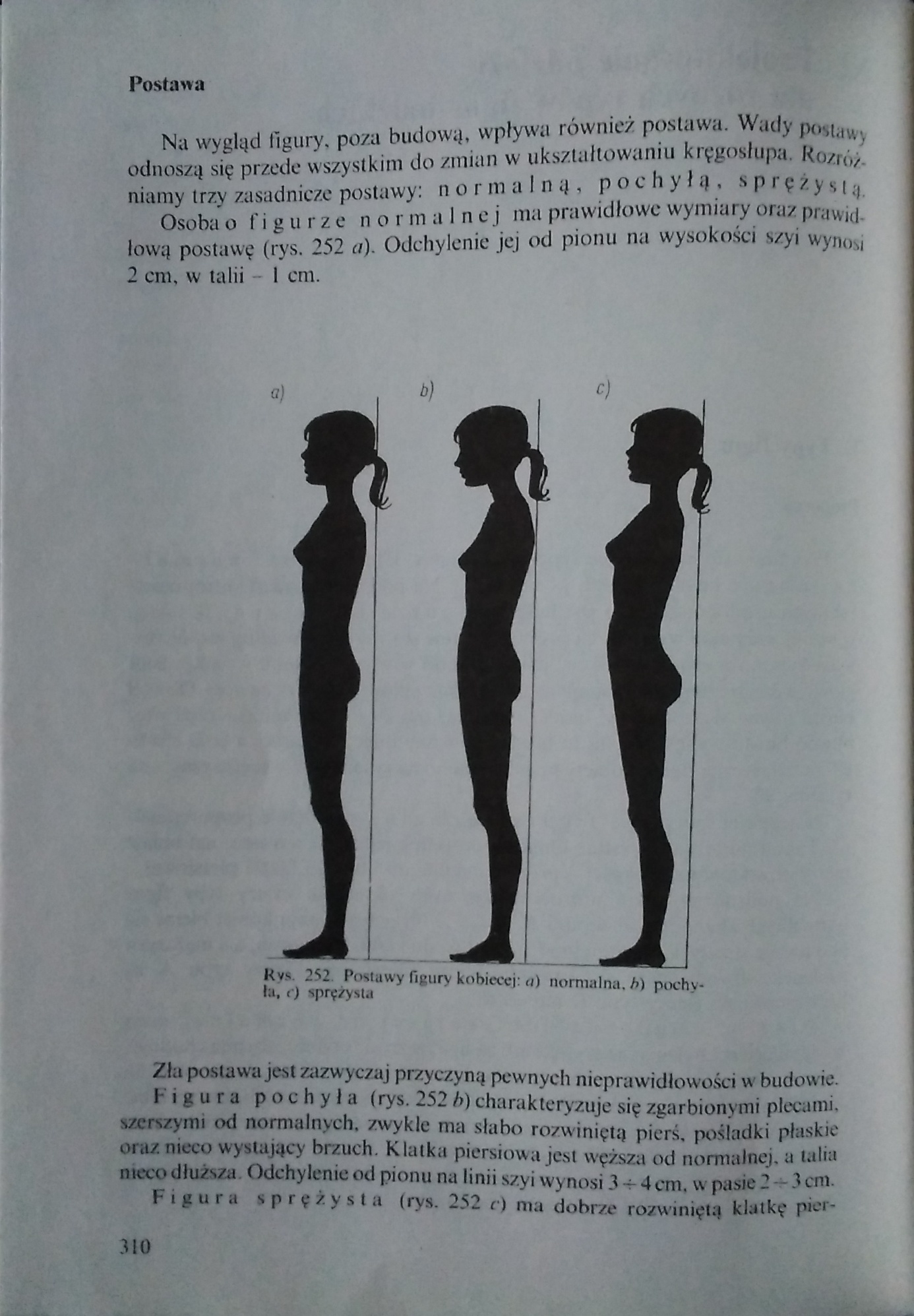 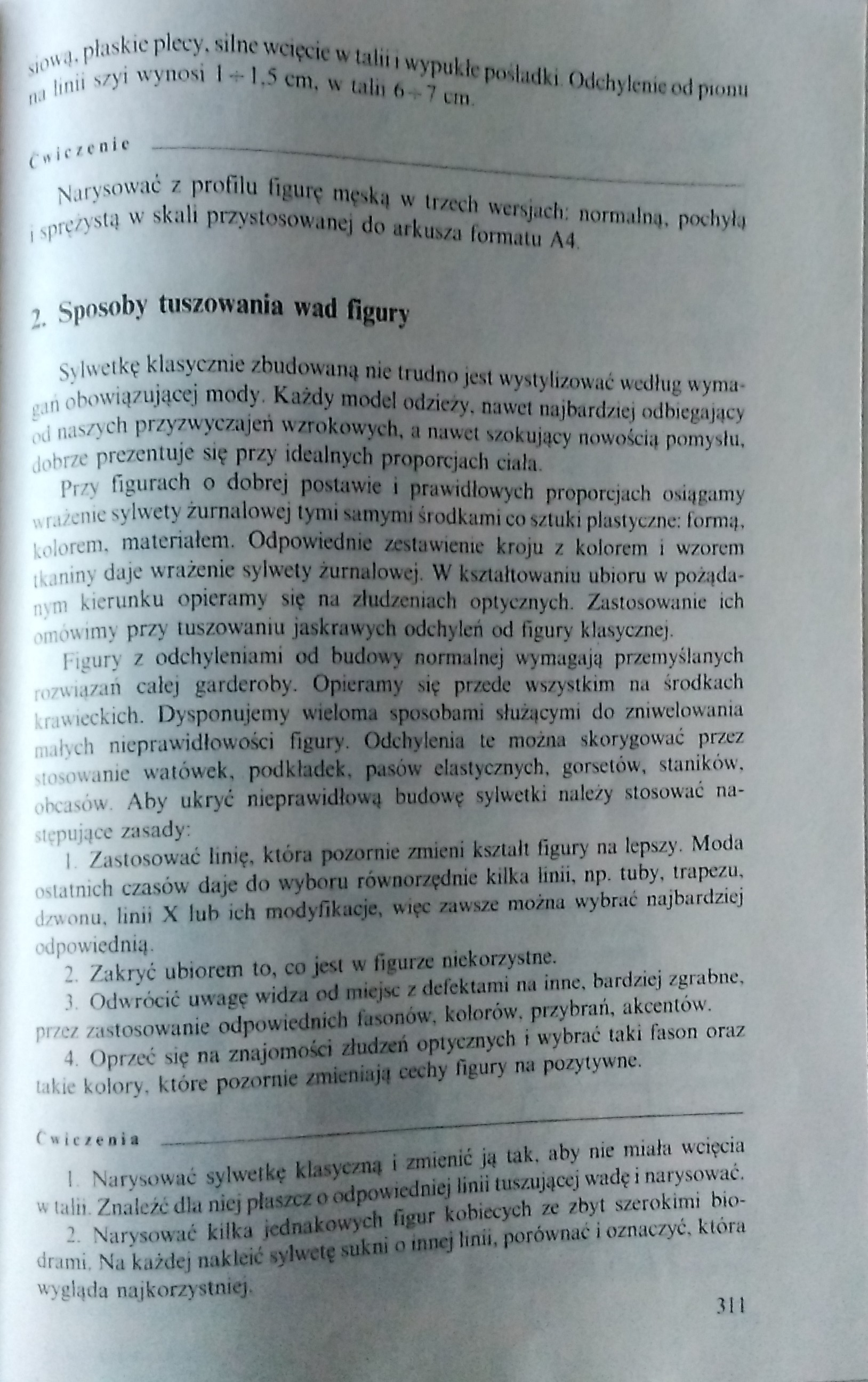 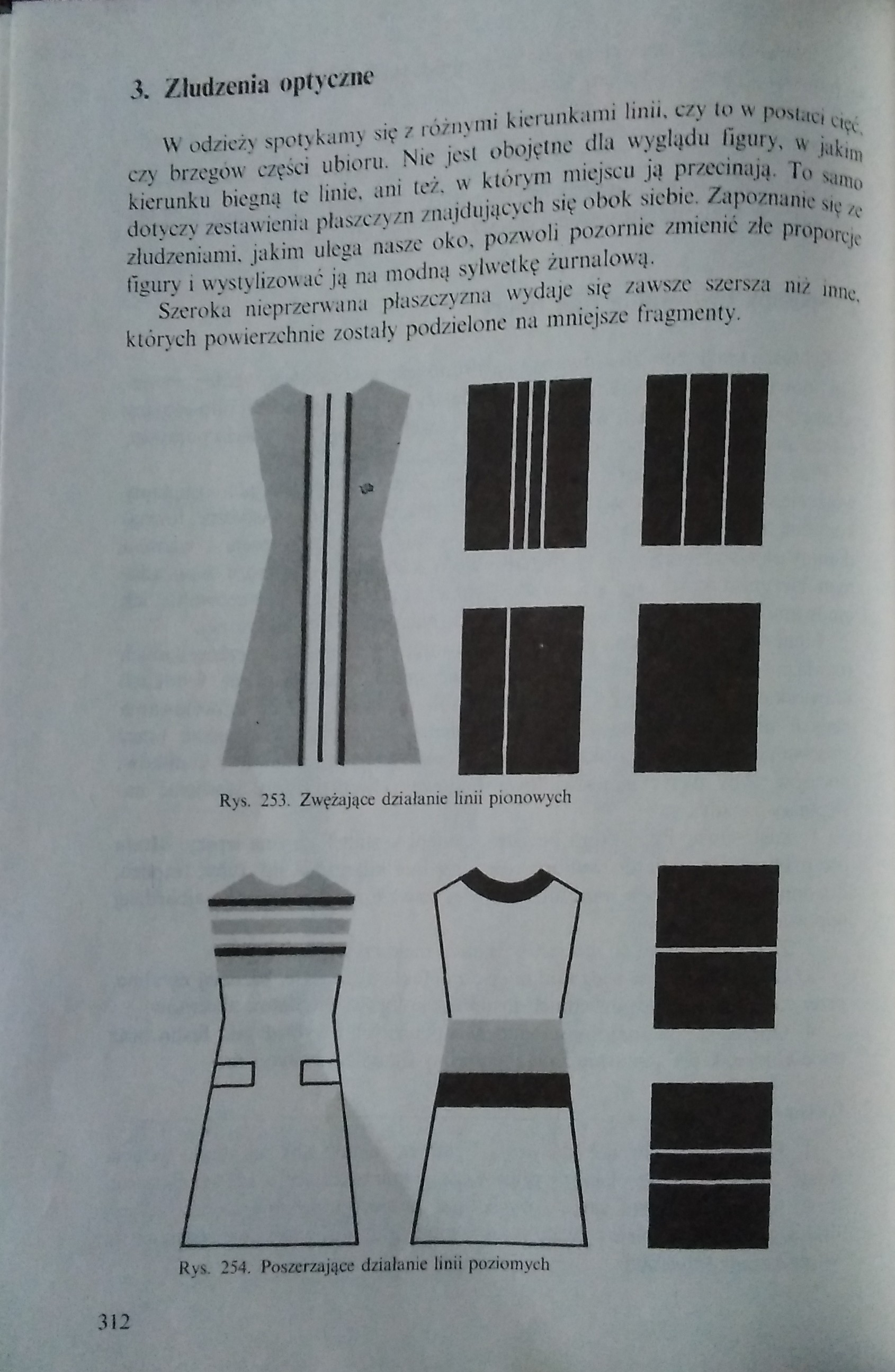 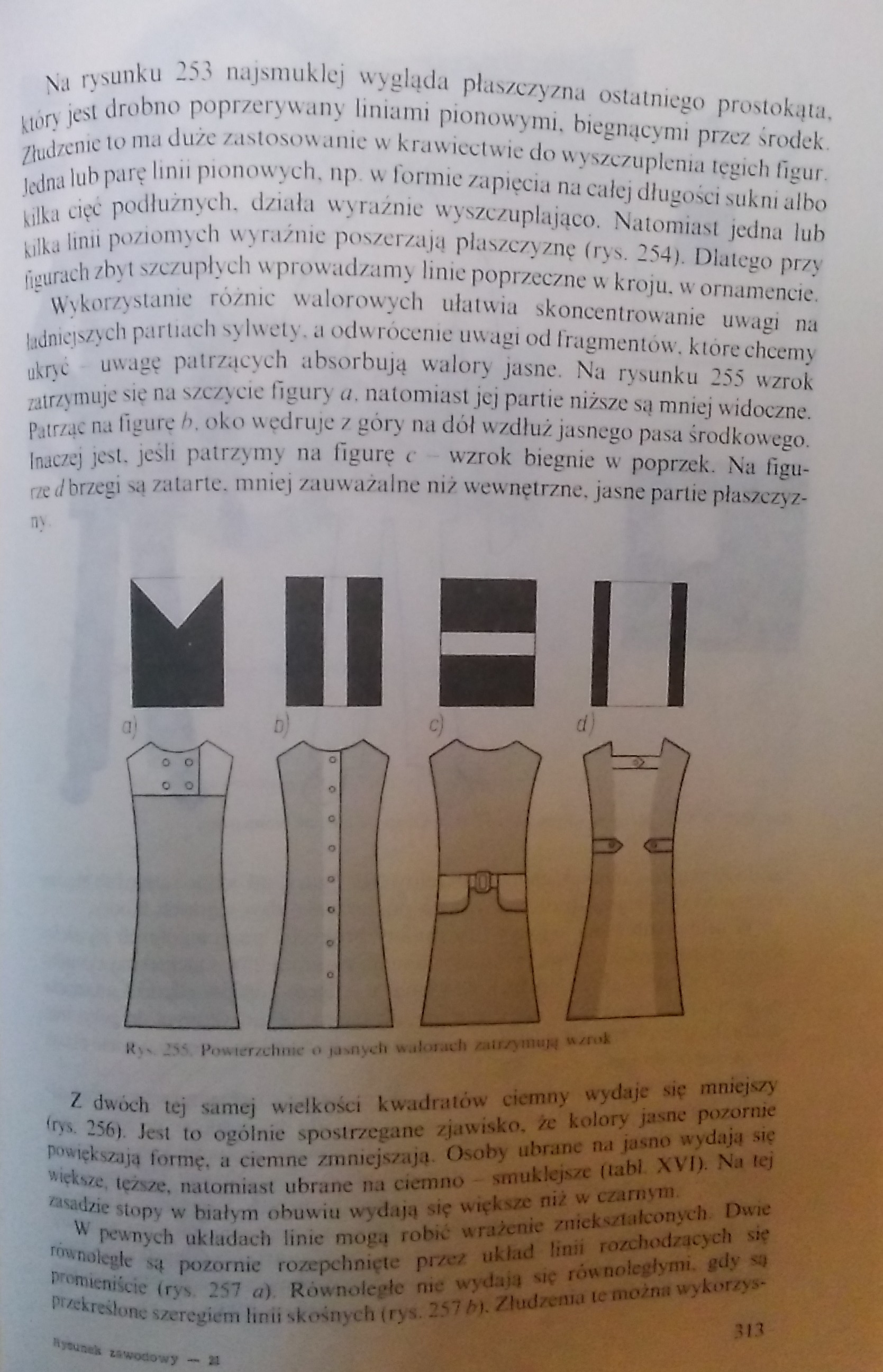 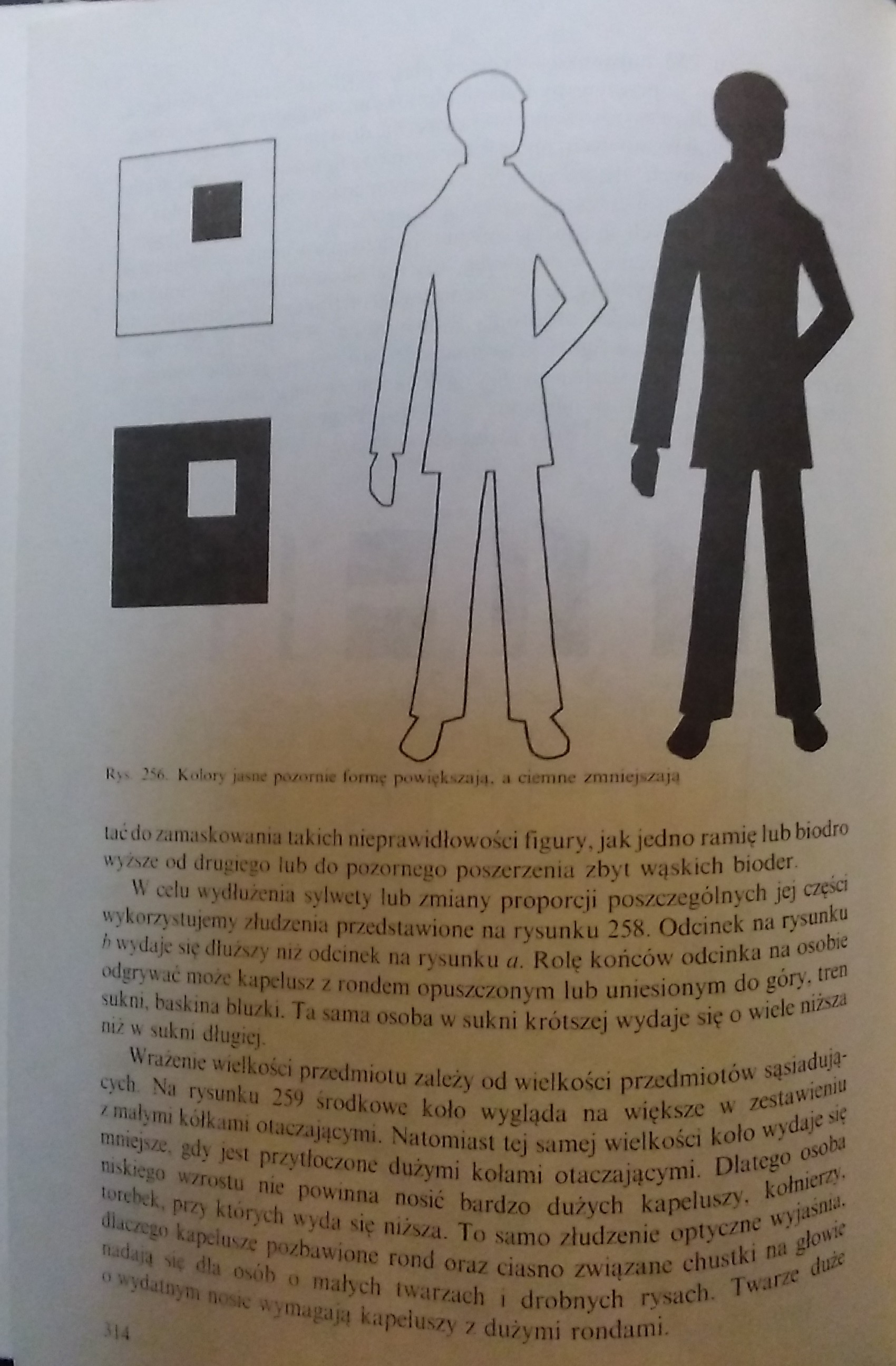 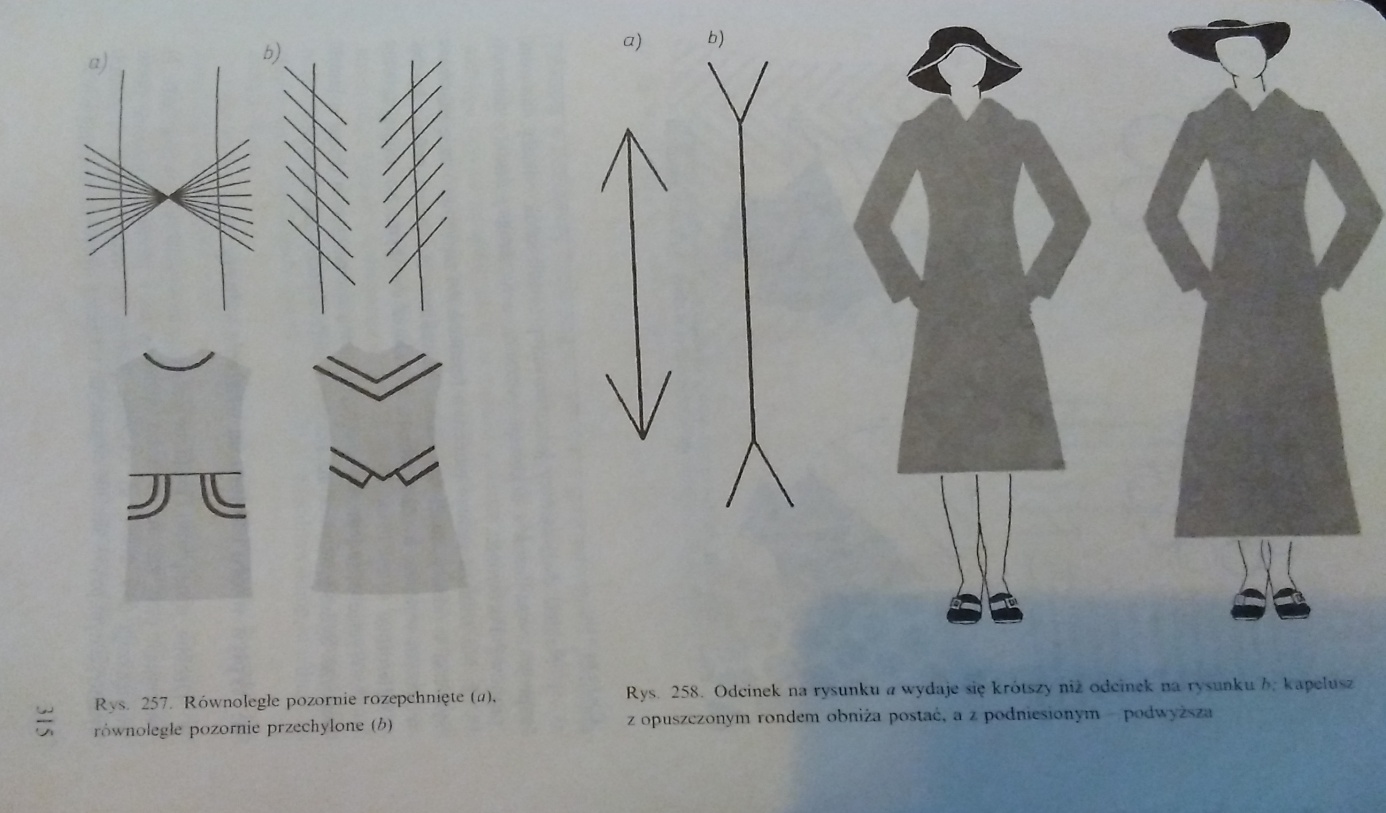 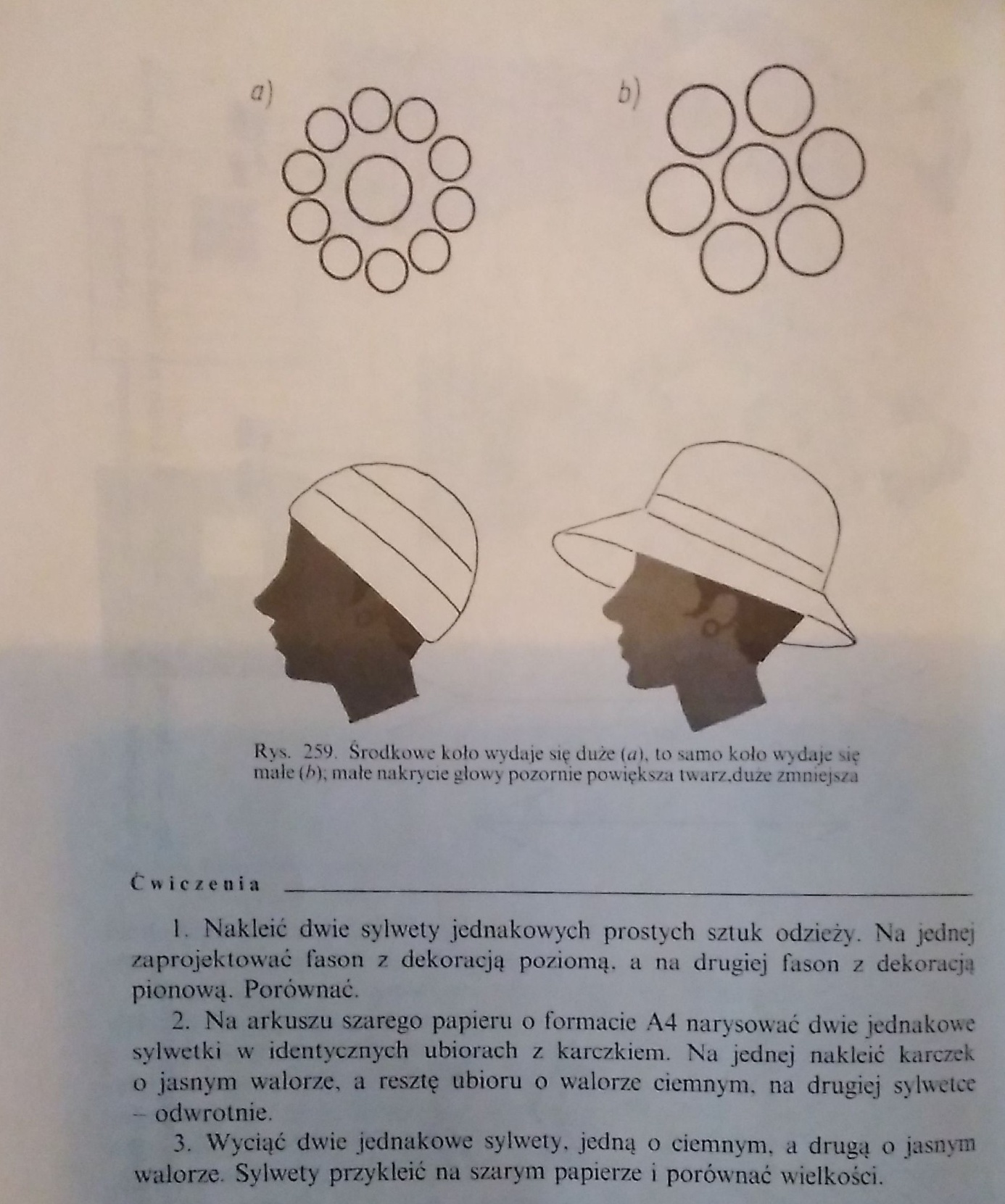 